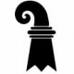 Justiz– und Sicherheitsdepartement des Kantons Basel-StadtHandelsregisteramtHandelsregisteranmeldung für Zweigniederlassungen von Unternehmen mit Hauptniederlassung im AuslandLöschungLöschungLöschungFirmenbezeichnung und –nummer (z.B. CHE-123.456.789) der Zweigniederlassung gemäss HandelsregisterFirmenbezeichnung und –nummer (z.B. CHE-123.456.789) der Zweigniederlassung gemäss HandelsregisterFirmenbezeichnung und –nummer (z.B. CHE-123.456.789) der Zweigniederlassung gemäss HandelsregisterLöschungsgrund (bitte ankreuzen)Löschungsgrund (bitte ankreuzen)Löschungsgrund (bitte ankreuzen)  Aufhebung der Zweigniederlassung infolge Einstellung der Geschäftstätigkeit  Aufhebung der Zweigniederlassung infolge Liquidation und Löschung der ausländischen Hauptniederlassung  Aufhebung der Zweigniederlassung infolge Löschung der ausländischen Hauptniederlassung durch Fusion und Nichtweiterführung der Zweigniederlassung durch die übernehmende RechtseinheitHinweis zum Löschungsverfahren: Die Einreichung dieses Anmeldeformulars beim Handelsregisteramt führt nicht zur sofortigen Löschung der Zweigniederlassung im Handelsregister. Die Löschung kann vom Handelsregisteramt erst und nur vorgenommen werden, wenn die eidgenössischen und kantonalen Steuerbehörden dazu ihre schriftliche Zustimmung erteilt haben (Art. 115 Abs. 2 HRegV). Die Einholung der Zustimmungserklärungen erfolgt durch das Handelsregisteramt von Amtes wegen nach Eingang dieses Anmeldeformulars. Auf die Dauer bis zum Vorliegen der beiden Löschungszustimmungen und damit auf den konkreten Zeitpunkt der Löschung der Zweigniederlassung im Handelsregister hat das Handelsregisteramt keinen Einfluss und ist zu gegebener Zeit bei den betreffenden Steuerbehörden zu erfragen.  Aufhebung der Zweigniederlassung infolge Einstellung der Geschäftstätigkeit  Aufhebung der Zweigniederlassung infolge Liquidation und Löschung der ausländischen Hauptniederlassung  Aufhebung der Zweigniederlassung infolge Löschung der ausländischen Hauptniederlassung durch Fusion und Nichtweiterführung der Zweigniederlassung durch die übernehmende RechtseinheitHinweis zum Löschungsverfahren: Die Einreichung dieses Anmeldeformulars beim Handelsregisteramt führt nicht zur sofortigen Löschung der Zweigniederlassung im Handelsregister. Die Löschung kann vom Handelsregisteramt erst und nur vorgenommen werden, wenn die eidgenössischen und kantonalen Steuerbehörden dazu ihre schriftliche Zustimmung erteilt haben (Art. 115 Abs. 2 HRegV). Die Einholung der Zustimmungserklärungen erfolgt durch das Handelsregisteramt von Amtes wegen nach Eingang dieses Anmeldeformulars. Auf die Dauer bis zum Vorliegen der beiden Löschungszustimmungen und damit auf den konkreten Zeitpunkt der Löschung der Zweigniederlassung im Handelsregister hat das Handelsregisteramt keinen Einfluss und ist zu gegebener Zeit bei den betreffenden Steuerbehörden zu erfragen.  Aufhebung der Zweigniederlassung infolge Einstellung der Geschäftstätigkeit  Aufhebung der Zweigniederlassung infolge Liquidation und Löschung der ausländischen Hauptniederlassung  Aufhebung der Zweigniederlassung infolge Löschung der ausländischen Hauptniederlassung durch Fusion und Nichtweiterführung der Zweigniederlassung durch die übernehmende RechtseinheitHinweis zum Löschungsverfahren: Die Einreichung dieses Anmeldeformulars beim Handelsregisteramt führt nicht zur sofortigen Löschung der Zweigniederlassung im Handelsregister. Die Löschung kann vom Handelsregisteramt erst und nur vorgenommen werden, wenn die eidgenössischen und kantonalen Steuerbehörden dazu ihre schriftliche Zustimmung erteilt haben (Art. 115 Abs. 2 HRegV). Die Einholung der Zustimmungserklärungen erfolgt durch das Handelsregisteramt von Amtes wegen nach Eingang dieses Anmeldeformulars. Auf die Dauer bis zum Vorliegen der beiden Löschungszustimmungen und damit auf den konkreten Zeitpunkt der Löschung der Zweigniederlassung im Handelsregister hat das Handelsregisteramt keinen Einfluss und ist zu gegebener Zeit bei den betreffenden Steuerbehörden zu erfragen.Bestellung von beglaubigten Handelsregisterauszügen zu je CHF 50 plus Porto (bitte Anzahl angeben)Bestellung von beglaubigten Handelsregisterauszügen zu je CHF 50 plus Porto (bitte Anzahl angeben)Bestellung von beglaubigten Handelsregisterauszügen zu je CHF 50 plus Porto (bitte Anzahl angeben)beglaubigte Handelsregisterauszüge nach Publikation im Schweizerischen Handelsamtsblatt (=Versand 3 Arbeitstage nach Geschäftserledigung/Tagesregistereintrag, dafür mit Rechtswirksamkeit aller Handelsregistereinträge)beglaubigte Handelsregisterauszüge vor Publikation im Schweizerischen Handelsamtsblatt (=Versand 1 Arbeitstag nach Geschäftserledigung/Tagesregistereintrag, dafür ohne Rechtswirksamkeit aller Handelsregistereinträge)beglaubigte Handelsregisterauszüge nach Publikation im Schweizerischen Handelsamtsblatt (=Versand 3 Arbeitstage nach Geschäftserledigung/Tagesregistereintrag, dafür mit Rechtswirksamkeit aller Handelsregistereinträge)beglaubigte Handelsregisterauszüge vor Publikation im Schweizerischen Handelsamtsblatt (=Versand 1 Arbeitstag nach Geschäftserledigung/Tagesregistereintrag, dafür ohne Rechtswirksamkeit aller Handelsregistereinträge)Liefer- und Gebührenadresse sowie Kontakttelefonnummer oder MailadresseLiefer- und Gebührenadresse sowie Kontakttelefonnummer oder MailadresseLiefer- und Gebührenadresse sowie Kontakttelefonnummer oder MailadresseDieses Anmeldeformular ist zu unterzeichnen durch eine oder mehrere für diese Zweigniederlassung zeichnungsberechtigte Person(en) bzw. – bei Löschung infolge Löschung der Hauptniederlassung infolge Fusion – durch eine oder mehrere für die übernehmende Rechtseinheit zeichnungsberechtigte Person(en) oder eine bevollmächtigte Drittperson gemäss beizulegender Anmeldevollmacht:Dieses Anmeldeformular ist zu unterzeichnen durch eine oder mehrere für diese Zweigniederlassung zeichnungsberechtigte Person(en) bzw. – bei Löschung infolge Löschung der Hauptniederlassung infolge Fusion – durch eine oder mehrere für die übernehmende Rechtseinheit zeichnungsberechtigte Person(en) oder eine bevollmächtigte Drittperson gemäss beizulegender Anmeldevollmacht:Dieses Anmeldeformular ist zu unterzeichnen durch eine oder mehrere für diese Zweigniederlassung zeichnungsberechtigte Person(en) bzw. – bei Löschung infolge Löschung der Hauptniederlassung infolge Fusion – durch eine oder mehrere für die übernehmende Rechtseinheit zeichnungsberechtigte Person(en) oder eine bevollmächtigte Drittperson gemäss beizulegender Anmeldevollmacht:Vor- und Familienname:Vor- und Familienname:Unterschrift:........................................................................................................................................................Bitte beachten: Die Unterschriften der unterzeichnenden Personen sind bei einer beliebigen öffentlichen Urkundsperson oder am Schalter des Handelsregisteramtes beglaubigen zu lassen, sofern die unterzeichnenden Personen nicht bereits bei einem früheren Anmeldevorgang für diese Zweigniederlassung ihre Unterschrift haben beglaubigen lassen. Im Ausland vorgenommene Beglaubigungen bedürfen je nach Land einer Apostille oder Superlegalisation.Bitte beachten: Die Unterschriften der unterzeichnenden Personen sind bei einer beliebigen öffentlichen Urkundsperson oder am Schalter des Handelsregisteramtes beglaubigen zu lassen, sofern die unterzeichnenden Personen nicht bereits bei einem früheren Anmeldevorgang für diese Zweigniederlassung ihre Unterschrift haben beglaubigen lassen. Im Ausland vorgenommene Beglaubigungen bedürfen je nach Land einer Apostille oder Superlegalisation.Bitte beachten: Die Unterschriften der unterzeichnenden Personen sind bei einer beliebigen öffentlichen Urkundsperson oder am Schalter des Handelsregisteramtes beglaubigen zu lassen, sofern die unterzeichnenden Personen nicht bereits bei einem früheren Anmeldevorgang für diese Zweigniederlassung ihre Unterschrift haben beglaubigen lassen. Im Ausland vorgenommene Beglaubigungen bedürfen je nach Land einer Apostille oder Superlegalisation.